Приложение № 1.Карточки для проведения творческого задания.Изобразить человека, сидящего у телевизора                                                            на представлении в цирке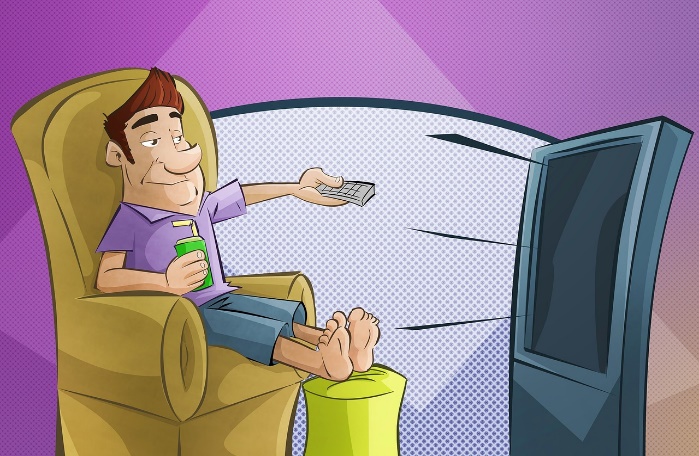 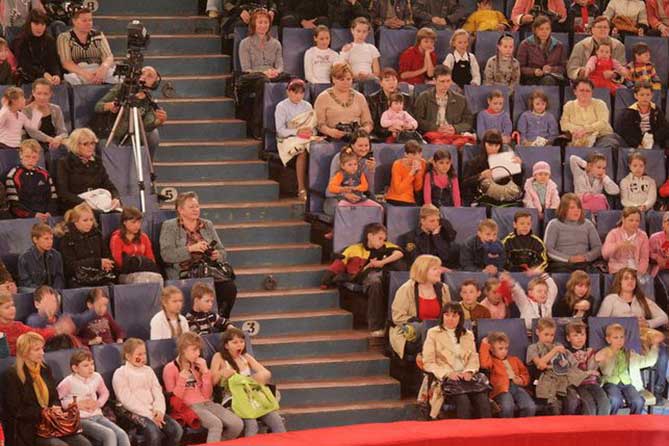 С удочкой  у реки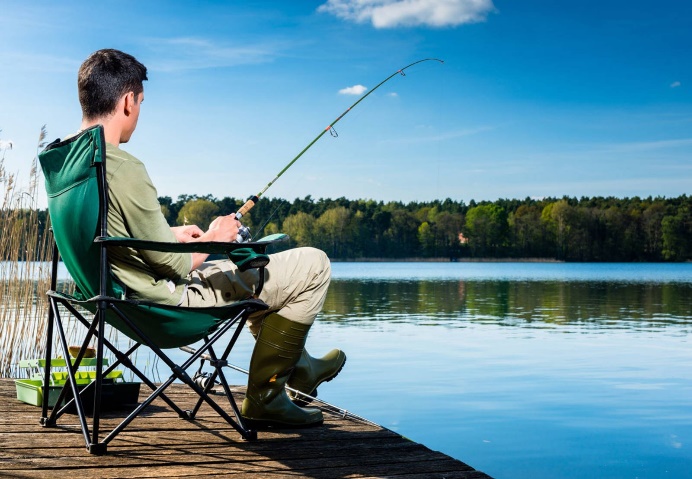 Изобразить человека , убегающего от дождя                                                                          играющего в «жмурки»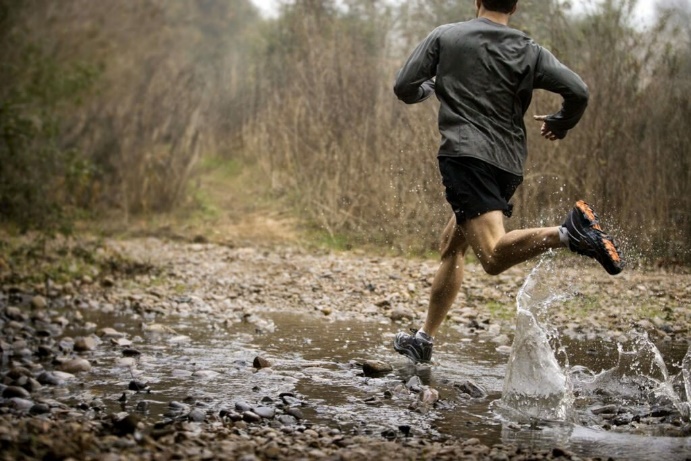 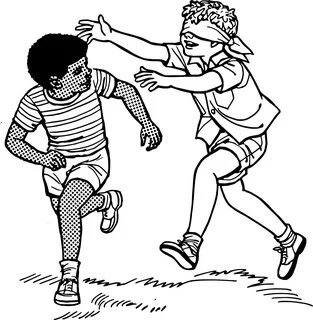 От злой собаки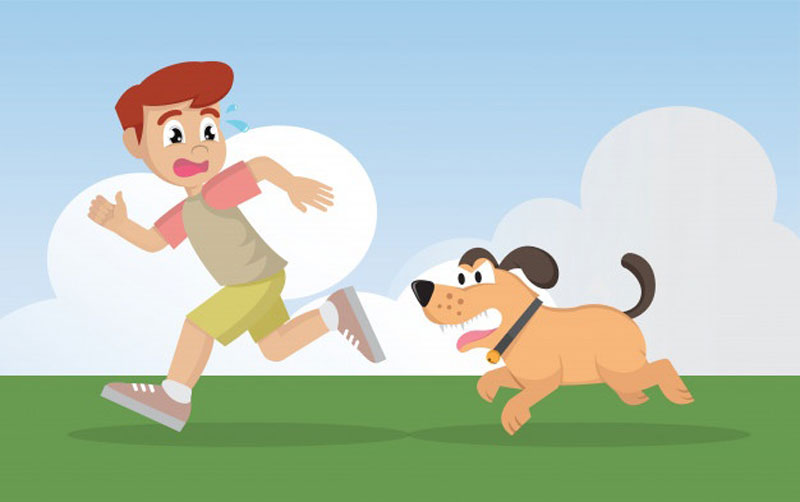 Изобразить человека, идущего по горячему песку                                                                        Идущему по узкому мосту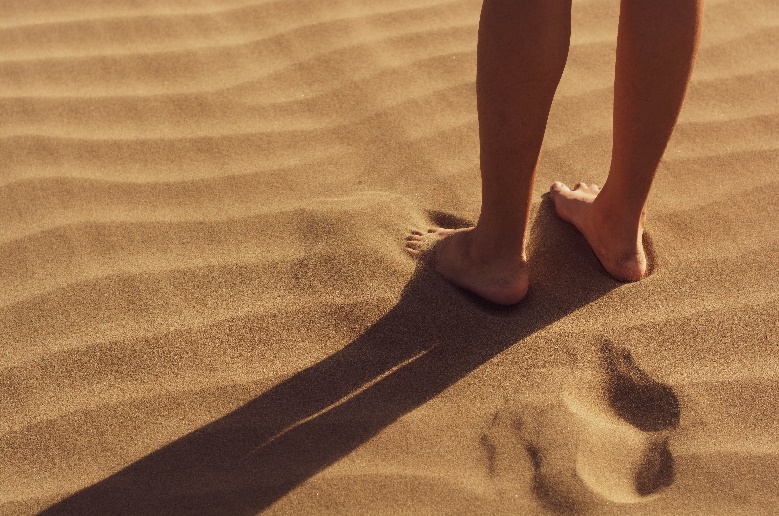 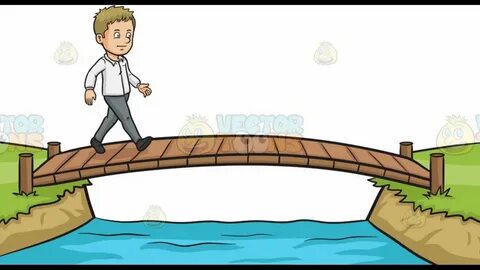 Приложение № 2.Смайлики для проведения интонационного упражнения «Грустно-весело»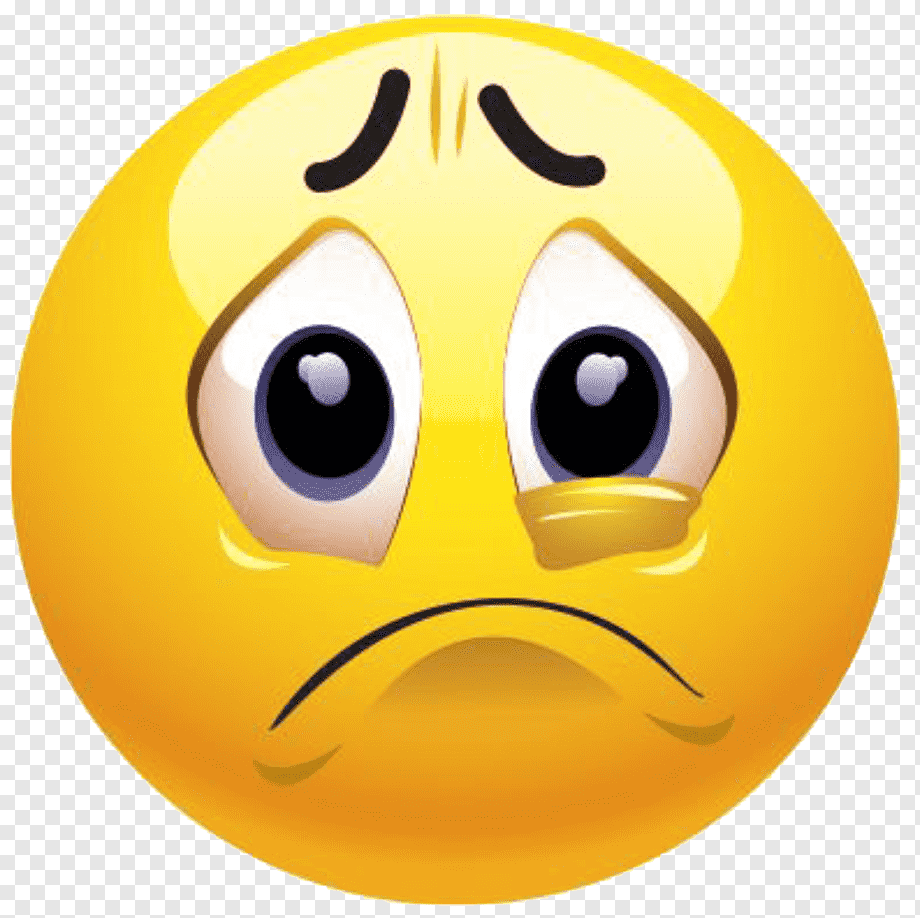 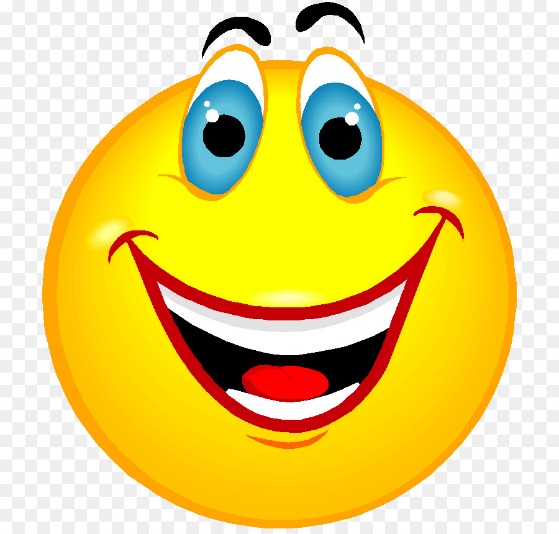 